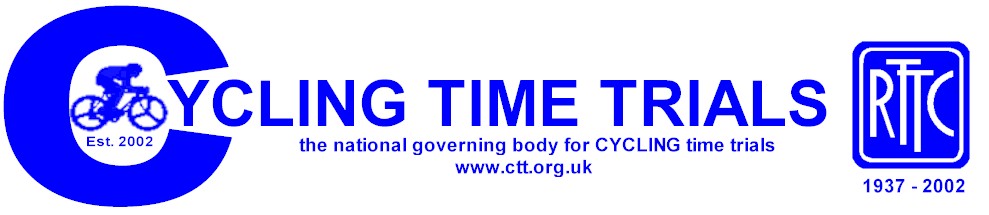 NOTICE of proposed CYCLING TIME TRIAL(Section 31 ROAD TRAFFIC ACT 1988)Cycle Racing on Highways Regulations 1960 (S.I. 1960, No. 250)To all Chief Officers of Police concerned, formal notice is hereby given of a proposed Time Trial.Name of promoting Club: 		Chippenham & District WheelersName of promoting Club: 		Chippenham & District WheelersName of promoting Club: 		Chippenham & District WheelersName of promoting Club: 		Chippenham & District WheelersName of promoting Club: 		Chippenham & District WheelersName of promoting Club: 		Chippenham & District WheelersName of promoting Club: 		Chippenham & District WheelersName of promoting Club: 		Chippenham & District WheelersName of promoting Secretary:	             Paul Winchcombe (Racing Secretary) Name of promoting Secretary:	             Paul Winchcombe (Racing Secretary) Name of promoting Secretary:	             Paul Winchcombe (Racing Secretary) Name of promoting Secretary:	             Paul Winchcombe (Racing Secretary) Name of promoting Secretary:	             Paul Winchcombe (Racing Secretary) Name of promoting Secretary:	             Paul Winchcombe (Racing Secretary) Name of promoting Secretary:	             Paul Winchcombe (Racing Secretary) Name of promoting Secretary:	             Paul Winchcombe (Racing Secretary) Address:         4 Farmhouse Court, Melksham, SN12 6FG   Address:         4 Farmhouse Court, Melksham, SN12 6FG   Address:         4 Farmhouse Court, Melksham, SN12 6FG   Address:         4 Farmhouse Court, Melksham, SN12 6FG   Address:         4 Farmhouse Court, Melksham, SN12 6FG   Address:         4 Farmhouse Court, Melksham, SN12 6FG   Address:         4 Farmhouse Court, Melksham, SN12 6FG   Address:         4 Farmhouse Court, Melksham, SN12 6FG   Telephone Numbers:  (Daytime) 07792372309(Daytime) 07792372309(Evening) 01225706176(Evening) 01225706176(Evening) 01225706176(Evening) 01225706176(Mobile) 07792372309
   On DayDETAILS OF EVENTDETAILS OF EVENTDETAILS OF EVENTDETAILS OF EVENTDETAILS OF EVENTDETAILS OF EVENTDETAILS OF EVENTDETAILS OF EVENTDate of Event:	04 October 2020Date of Event:	04 October 2020Distance of Event:	10 MilesDistance of Event:	10 MilesDistance of Event:	10 MilesDistance of Event:	10 MilesDistance of Event:	10 MilesDistance of Event:	10 MilesTime of  Start:	1000 hrsTime of  Start:	1000 hrsEstimated Time of Finish of Event:	1200 hrs	 Estimated Time of Finish of Event:	1200 hrs	 Estimated Time of Finish of Event:	1200 hrs	 Estimated Time of Finish of Event:	1200 hrs	 Estimated Time of Finish of Event:	1200 hrs	 Estimated Time of Finish of Event:	1200 hrs	 Precise Description of Course including position of the Start and Finish Points(Please Note:  Numbers should be given where practicable)COURSE U 41Park in Bradenstoke Sports Pavilion groundsStart in layby on unclassified road 0.3 mile north of Aggregate Industries entrance. Head south to junction of Spine Rd West and Spine Rd East (B4696) and turn left. Ride East along Spine Road East towards Cotswold Water Park and A419. Cross the double RAB (Marshal) over the A419 (straight on at first RAB) and turn right at second RAB (Marshal)  (second exit) towards Latton (DO NOT TAKE A419 EXITS). Ride South East along Cirencester Road through village of Latton (note traffic calming road narrows) to RAB for A419 and circle RAB to return along Cirencester Road through Latton to the double RAB with A419.  At first RAB take second exit (straight across) to second RAB (Marshal) and take second exit along Spine Rd East past Cotswold Water Park  (DO NOT TAKE A419 EXITS). Ride West along Spine Rd East to finish 0.5 mile short of junction at West end of small gated layby before Clayhill Car ParkPrecise Description of Course including position of the Start and Finish Points(Please Note:  Numbers should be given where practicable)COURSE U 41Park in Bradenstoke Sports Pavilion groundsStart in layby on unclassified road 0.3 mile north of Aggregate Industries entrance. Head south to junction of Spine Rd West and Spine Rd East (B4696) and turn left. Ride East along Spine Road East towards Cotswold Water Park and A419. Cross the double RAB (Marshal) over the A419 (straight on at first RAB) and turn right at second RAB (Marshal)  (second exit) towards Latton (DO NOT TAKE A419 EXITS). Ride South East along Cirencester Road through village of Latton (note traffic calming road narrows) to RAB for A419 and circle RAB to return along Cirencester Road through Latton to the double RAB with A419.  At first RAB take second exit (straight across) to second RAB (Marshal) and take second exit along Spine Rd East past Cotswold Water Park  (DO NOT TAKE A419 EXITS). Ride West along Spine Rd East to finish 0.5 mile short of junction at West end of small gated layby before Clayhill Car ParkPrecise Description of Course including position of the Start and Finish Points(Please Note:  Numbers should be given where practicable)COURSE U 41Park in Bradenstoke Sports Pavilion groundsStart in layby on unclassified road 0.3 mile north of Aggregate Industries entrance. Head south to junction of Spine Rd West and Spine Rd East (B4696) and turn left. Ride East along Spine Road East towards Cotswold Water Park and A419. Cross the double RAB (Marshal) over the A419 (straight on at first RAB) and turn right at second RAB (Marshal)  (second exit) towards Latton (DO NOT TAKE A419 EXITS). Ride South East along Cirencester Road through village of Latton (note traffic calming road narrows) to RAB for A419 and circle RAB to return along Cirencester Road through Latton to the double RAB with A419.  At first RAB take second exit (straight across) to second RAB (Marshal) and take second exit along Spine Rd East past Cotswold Water Park  (DO NOT TAKE A419 EXITS). Ride West along Spine Rd East to finish 0.5 mile short of junction at West end of small gated layby before Clayhill Car ParkPrecise Description of Course including position of the Start and Finish Points(Please Note:  Numbers should be given where practicable)COURSE U 41Park in Bradenstoke Sports Pavilion groundsStart in layby on unclassified road 0.3 mile north of Aggregate Industries entrance. Head south to junction of Spine Rd West and Spine Rd East (B4696) and turn left. Ride East along Spine Road East towards Cotswold Water Park and A419. Cross the double RAB (Marshal) over the A419 (straight on at first RAB) and turn right at second RAB (Marshal)  (second exit) towards Latton (DO NOT TAKE A419 EXITS). Ride South East along Cirencester Road through village of Latton (note traffic calming road narrows) to RAB for A419 and circle RAB to return along Cirencester Road through Latton to the double RAB with A419.  At first RAB take second exit (straight across) to second RAB (Marshal) and take second exit along Spine Rd East past Cotswold Water Park  (DO NOT TAKE A419 EXITS). Ride West along Spine Rd East to finish 0.5 mile short of junction at West end of small gated layby before Clayhill Car ParkPrecise Description of Course including position of the Start and Finish Points(Please Note:  Numbers should be given where practicable)COURSE U 41Park in Bradenstoke Sports Pavilion groundsStart in layby on unclassified road 0.3 mile north of Aggregate Industries entrance. Head south to junction of Spine Rd West and Spine Rd East (B4696) and turn left. Ride East along Spine Road East towards Cotswold Water Park and A419. Cross the double RAB (Marshal) over the A419 (straight on at first RAB) and turn right at second RAB (Marshal)  (second exit) towards Latton (DO NOT TAKE A419 EXITS). Ride South East along Cirencester Road through village of Latton (note traffic calming road narrows) to RAB for A419 and circle RAB to return along Cirencester Road through Latton to the double RAB with A419.  At first RAB take second exit (straight across) to second RAB (Marshal) and take second exit along Spine Rd East past Cotswold Water Park  (DO NOT TAKE A419 EXITS). Ride West along Spine Rd East to finish 0.5 mile short of junction at West end of small gated layby before Clayhill Car ParkPrecise Description of Course including position of the Start and Finish Points(Please Note:  Numbers should be given where practicable)COURSE U 41Park in Bradenstoke Sports Pavilion groundsStart in layby on unclassified road 0.3 mile north of Aggregate Industries entrance. Head south to junction of Spine Rd West and Spine Rd East (B4696) and turn left. Ride East along Spine Road East towards Cotswold Water Park and A419. Cross the double RAB (Marshal) over the A419 (straight on at first RAB) and turn right at second RAB (Marshal)  (second exit) towards Latton (DO NOT TAKE A419 EXITS). Ride South East along Cirencester Road through village of Latton (note traffic calming road narrows) to RAB for A419 and circle RAB to return along Cirencester Road through Latton to the double RAB with A419.  At first RAB take second exit (straight across) to second RAB (Marshal) and take second exit along Spine Rd East past Cotswold Water Park  (DO NOT TAKE A419 EXITS). Ride West along Spine Rd East to finish 0.5 mile short of junction at West end of small gated layby before Clayhill Car ParkPrecise Description of Course including position of the Start and Finish Points(Please Note:  Numbers should be given where practicable)COURSE U 41Park in Bradenstoke Sports Pavilion groundsStart in layby on unclassified road 0.3 mile north of Aggregate Industries entrance. Head south to junction of Spine Rd West and Spine Rd East (B4696) and turn left. Ride East along Spine Road East towards Cotswold Water Park and A419. Cross the double RAB (Marshal) over the A419 (straight on at first RAB) and turn right at second RAB (Marshal)  (second exit) towards Latton (DO NOT TAKE A419 EXITS). Ride South East along Cirencester Road through village of Latton (note traffic calming road narrows) to RAB for A419 and circle RAB to return along Cirencester Road through Latton to the double RAB with A419.  At first RAB take second exit (straight across) to second RAB (Marshal) and take second exit along Spine Rd East past Cotswold Water Park  (DO NOT TAKE A419 EXITS). Ride West along Spine Rd East to finish 0.5 mile short of junction at West end of small gated layby before Clayhill Car ParkPrecise Description of Course including position of the Start and Finish Points(Please Note:  Numbers should be given where practicable)COURSE U 41Park in Bradenstoke Sports Pavilion groundsStart in layby on unclassified road 0.3 mile north of Aggregate Industries entrance. Head south to junction of Spine Rd West and Spine Rd East (B4696) and turn left. Ride East along Spine Road East towards Cotswold Water Park and A419. Cross the double RAB (Marshal) over the A419 (straight on at first RAB) and turn right at second RAB (Marshal)  (second exit) towards Latton (DO NOT TAKE A419 EXITS). Ride South East along Cirencester Road through village of Latton (note traffic calming road narrows) to RAB for A419 and circle RAB to return along Cirencester Road through Latton to the double RAB with A419.  At first RAB take second exit (straight across) to second RAB (Marshal) and take second exit along Spine Rd East past Cotswold Water Park  (DO NOT TAKE A419 EXITS). Ride West along Spine Rd East to finish 0.5 mile short of junction at West end of small gated layby before Clayhill Car ParkEst. Number of Competitors:      90Est. Number of Competitors:      90Est. Number of Competitors:      90Est. Number of Competitors:      90Max. Number of Competitors Allowed:      120Max. Number of Competitors Allowed:      120Max. Number of Competitors Allowed:      120Max. Number of Competitors Allowed:      120The Names of Officials or Officials of the Promoting Club will be stationed at:-The Names of Officials or Officials of the Promoting Club will be stationed at:-The Names of Officials or Officials of the Promoting Club will be stationed at:-The Names of Officials or Officials of the Promoting Club will be stationed at:-The Names of Officials or Officials of the Promoting Club will be stationed at:-The Names of Officials or Officials of the Promoting Club will be stationed at:-The Names of Officials or Officials of the Promoting Club will be stationed at:-The Names of Officials or Officials of the Promoting Club will be stationed at:-(a) The Start           Andrew Greatwood(a) The Start           Andrew Greatwood(a) The Start           Andrew Greatwood(a) The Start           Andrew Greatwood(a) The Start           Andrew Greatwood(b) The Finish:      Sue Andrews(b) The Finish:      Sue Andrews(b) The Finish:      Sue AndrewsMarshals will be placed along the Course at: At turns and roundabouts as per course description above, plus Start / FinishMarshals will be placed along the Course at: At turns and roundabouts as per course description above, plus Start / FinishMarshals will be placed along the Course at: At turns and roundabouts as per course description above, plus Start / FinishMarshals will be placed along the Course at: At turns and roundabouts as per course description above, plus Start / FinishMarshals will be placed along the Course at: At turns and roundabouts as per course description above, plus Start / FinishMarshals will be placed along the Course at: At turns and roundabouts as per course description above, plus Start / FinishMarshals will be placed along the Course at: At turns and roundabouts as per course description above, plus Start / FinishMarshals will be placed along the Course at: At turns and roundabouts as per course description above, plus Start / FinishI hereby certify that my club is a member of Cycling Time Trials and that the above mentioned Time Trial will be promoted for and on behalf of Cycling Time Trials under their Rules and Regulations.I hereby certify that my club is a member of Cycling Time Trials and that the above mentioned Time Trial will be promoted for and on behalf of Cycling Time Trials under their Rules and Regulations.I hereby certify that my club is a member of Cycling Time Trials and that the above mentioned Time Trial will be promoted for and on behalf of Cycling Time Trials under their Rules and Regulations.I hereby certify that my club is a member of Cycling Time Trials and that the above mentioned Time Trial will be promoted for and on behalf of Cycling Time Trials under their Rules and Regulations.I hereby certify that my club is a member of Cycling Time Trials and that the above mentioned Time Trial will be promoted for and on behalf of Cycling Time Trials under their Rules and Regulations.I hereby certify that my club is a member of Cycling Time Trials and that the above mentioned Time Trial will be promoted for and on behalf of Cycling Time Trials under their Rules and Regulations.I hereby certify that my club is a member of Cycling Time Trials and that the above mentioned Time Trial will be promoted for and on behalf of Cycling Time Trials under their Rules and Regulations.I hereby certify that my club is a member of Cycling Time Trials and that the above mentioned Time Trial will be promoted for and on behalf of Cycling Time Trials under their Rules and Regulations.Signature of Promoting Secretary: Signature of Promoting Secretary: Signature of Promoting Secretary: Signature of Promoting Secretary: Signature of Promoting Secretary: Signature of Promoting Secretary: Date: Date: NOTE TO PROMOTING SECRETARY:After completion by the Promoter this form must be lodged with each appropriate Chief Officer of Police within whose area any portion of the route traverses, not less than 28 days before the date of the event. However Cycling Time Trials Regulations provide that a copy of the form should be sent to the Secretary of each District Council in whose area the event passes to arrive not less than 42 days before the date of the event. It is recommended that the Notice should be sent to the Chief Officer of Police at this time rather than immediately prior to the expiry of the statutory 28 days.NOTE TO PROMOTING SECRETARY:After completion by the Promoter this form must be lodged with each appropriate Chief Officer of Police within whose area any portion of the route traverses, not less than 28 days before the date of the event. However Cycling Time Trials Regulations provide that a copy of the form should be sent to the Secretary of each District Council in whose area the event passes to arrive not less than 42 days before the date of the event. It is recommended that the Notice should be sent to the Chief Officer of Police at this time rather than immediately prior to the expiry of the statutory 28 days.NOTE TO PROMOTING SECRETARY:After completion by the Promoter this form must be lodged with each appropriate Chief Officer of Police within whose area any portion of the route traverses, not less than 28 days before the date of the event. However Cycling Time Trials Regulations provide that a copy of the form should be sent to the Secretary of each District Council in whose area the event passes to arrive not less than 42 days before the date of the event. It is recommended that the Notice should be sent to the Chief Officer of Police at this time rather than immediately prior to the expiry of the statutory 28 days.NOTE TO PROMOTING SECRETARY:After completion by the Promoter this form must be lodged with each appropriate Chief Officer of Police within whose area any portion of the route traverses, not less than 28 days before the date of the event. However Cycling Time Trials Regulations provide that a copy of the form should be sent to the Secretary of each District Council in whose area the event passes to arrive not less than 42 days before the date of the event. It is recommended that the Notice should be sent to the Chief Officer of Police at this time rather than immediately prior to the expiry of the statutory 28 days.NOTE TO PROMOTING SECRETARY:After completion by the Promoter this form must be lodged with each appropriate Chief Officer of Police within whose area any portion of the route traverses, not less than 28 days before the date of the event. However Cycling Time Trials Regulations provide that a copy of the form should be sent to the Secretary of each District Council in whose area the event passes to arrive not less than 42 days before the date of the event. It is recommended that the Notice should be sent to the Chief Officer of Police at this time rather than immediately prior to the expiry of the statutory 28 days.NOTE TO PROMOTING SECRETARY:After completion by the Promoter this form must be lodged with each appropriate Chief Officer of Police within whose area any portion of the route traverses, not less than 28 days before the date of the event. However Cycling Time Trials Regulations provide that a copy of the form should be sent to the Secretary of each District Council in whose area the event passes to arrive not less than 42 days before the date of the event. It is recommended that the Notice should be sent to the Chief Officer of Police at this time rather than immediately prior to the expiry of the statutory 28 days.NOTE TO PROMOTING SECRETARY:After completion by the Promoter this form must be lodged with each appropriate Chief Officer of Police within whose area any portion of the route traverses, not less than 28 days before the date of the event. However Cycling Time Trials Regulations provide that a copy of the form should be sent to the Secretary of each District Council in whose area the event passes to arrive not less than 42 days before the date of the event. It is recommended that the Notice should be sent to the Chief Officer of Police at this time rather than immediately prior to the expiry of the statutory 28 days.NOTE TO PROMOTING SECRETARY:After completion by the Promoter this form must be lodged with each appropriate Chief Officer of Police within whose area any portion of the route traverses, not less than 28 days before the date of the event. However Cycling Time Trials Regulations provide that a copy of the form should be sent to the Secretary of each District Council in whose area the event passes to arrive not less than 42 days before the date of the event. It is recommended that the Notice should be sent to the Chief Officer of Police at this time rather than immediately prior to the expiry of the statutory 28 days.